SKRIPSISISTEM PAKAR DIAGNOSA PENYAKIT UDANG PUTIH(PENAEUS VANNAMEI)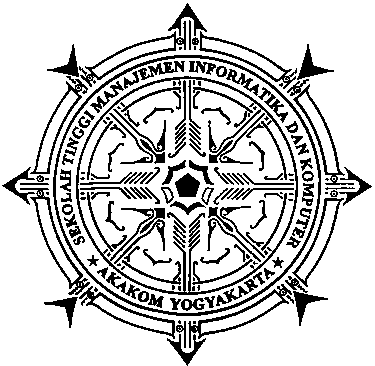 Disusun Oleh :FEBRIAN NURASYIDSEKOLAH TINGGI MANAJEMEN INFORMATIKA DAN KOMPUTERAKAKOMYOGYAKARTA2010   No. Mhs:   065410179   Jurusan:   Teknik Informatika   Jenjang:   Strata Satu (S1)